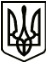 УКРАЇНАМЕНСЬКА МІСЬКА РАДАМенського району Чернігівської областіР ОЗ П О Р Я Д Ж Е Н Н ЯВід 22 квітня 2020 року			№ 119Про затвердження Положення про уповноважену особуЗ метою організації та проведення процедур закупівлі/спрощених закупівель товарів, робіт і послуг в інтересах Менської міської ради через електронну систему закупівель відповідно до статей 11, 13 Закону України «Про публічні закупівлі» зі змінами, керуючись п. 20 ч. 4 ст. 42 Закону України «Про місцеве самоврядування в Україні», затвердити Положення про уповноважену особу в Менській міській раді (згідно додатку  № 1).Міський голова	Г.А. Примаков